QUESTIONNAIRE FOR  STUDENTS  INVOLVED  IN  THE  ERASMUS  PROJECT - answers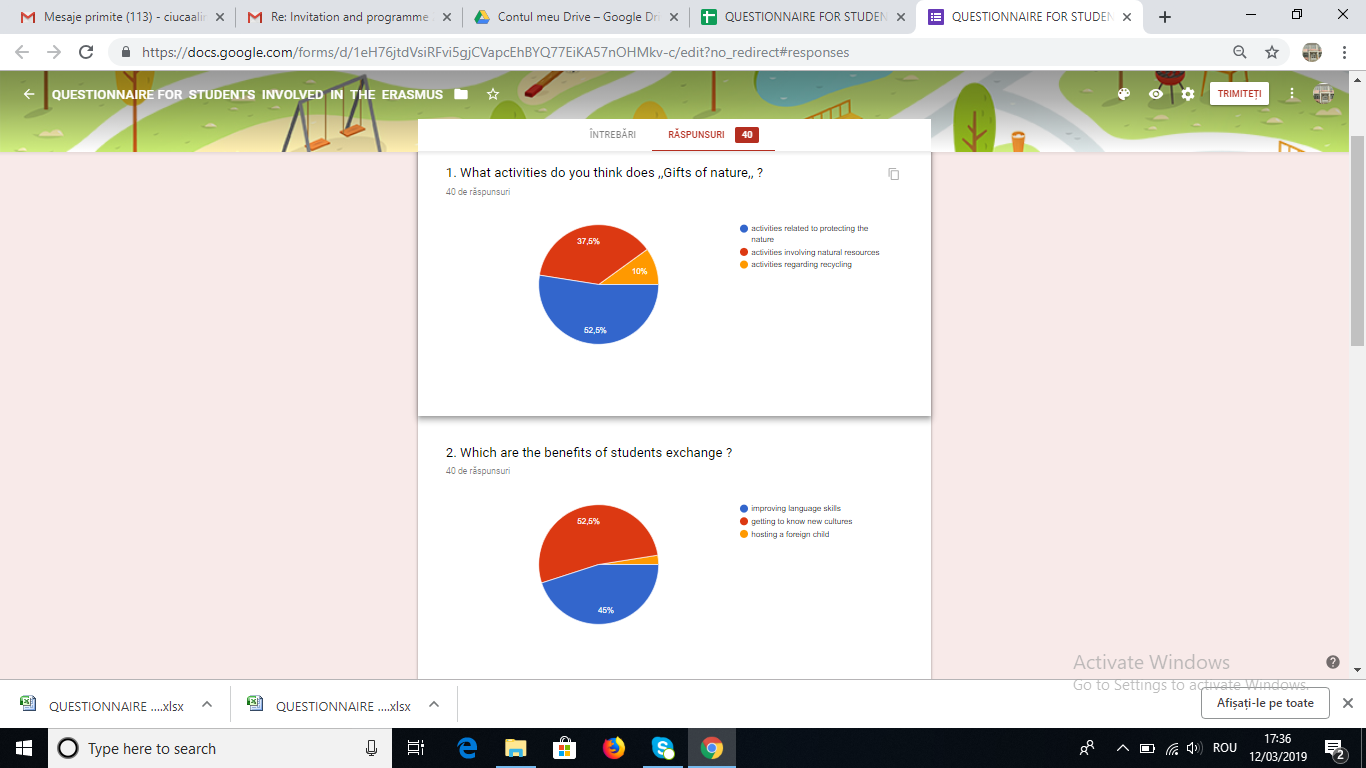 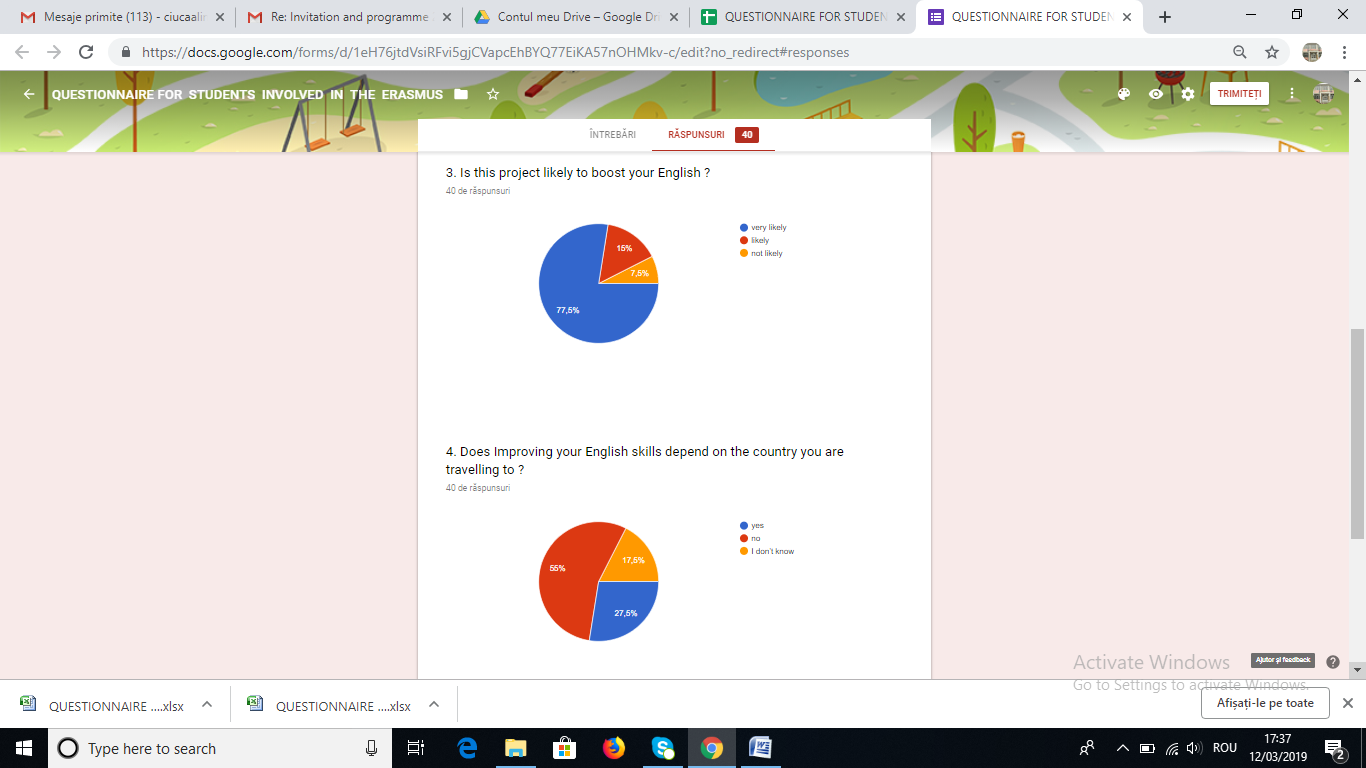 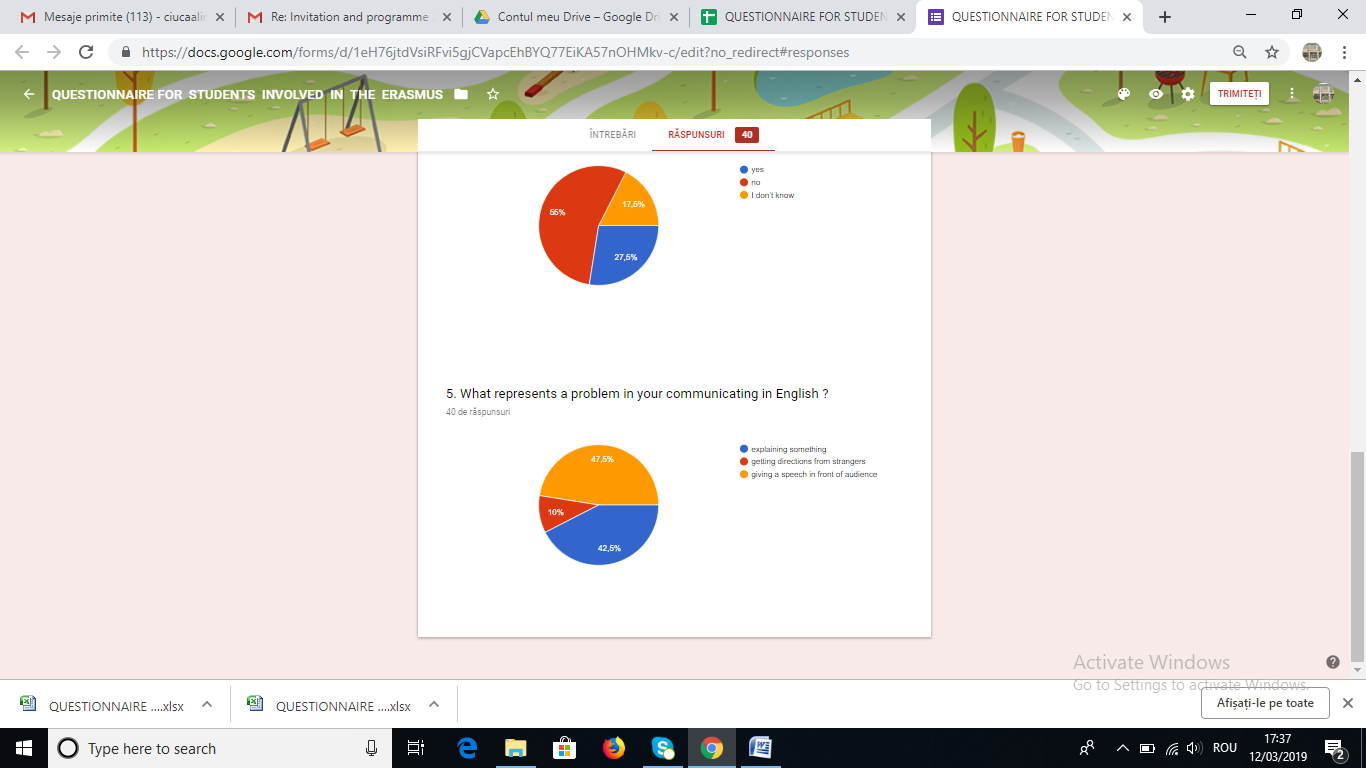 